План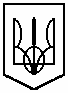 заходів з нагоди відзначення 23-ї річниці незалежності УкраїниВ.О. директора школи         С.П. ГаліцькаНазва заходу, місце проведенняДата, час проведенняКатегорія учасників, орієнтована чисельність кожноїВідповідальний за проведенняУрочисте підняття Державного прапору України, шкільне подвір’я 22.08.148005-7 клас20 чол.Касьяненко Н.В.Конкурс малюнків на асфальті «Моя країна – Україна», шкільне подвір’я21.08.1410005-7 клас20 чол.Куліда О.П.Виставка літератури, присвячена 23-й річниці незалежності України,  бібліотека20.08.149005-7 клас15 чол.Пахомова Т.І.Інформаційна бібліотечна година з нагоди відзначення 23 річниці незалежності України, бібліотека21.08.1411005-7 клас15 чол.Пахомова Т.І.Вікторина «Видатні місця України», навчальний кабінет19.08.1410006-7 клас12 чол.Скиба Л.П.Створення комп’ютерних презентацій «Мій рідний край»  18.08.1410006-7 клас8 чол.Куліда О.П.Година пам’яті з нагоди створення пам’ятної дошки випускнику школи, Ніконову Павлу Сергійовичу, який загинув під час подій у східному регіоні України22.08.148005-7 клас20 чол.Біліченко С.П.